Câmara Municipal de Congonhinhas    Rua: Oscar Pereira de Camargo, 396 – Centro – Fone: (43) 3554.1361- Cep: .86.320-000 – Congonhinhas – Pr.17ª REUNIÃO ORDINÁRIA A SER REALIZADA EM 31-05-2022.                             PAUTA DO DIA:PROJETO DE LEI EM APRESENTAÇÃO:Projeto de Lei nº 027/2022, que dispõe sobre a Abertura de Crédito Adicional Especial para o custeio despesas atinentes à contratação de serviços relacionados à Tecnologia da Informação e Comunicação – TIC, e dá outras providências;Projeto de Lei nº 028/2022, que dispõe sobre a Abertura de Crédito Adicional Especial para o custeio de despesas para confecção de uniformes destinados à distribuição gratuita aos alunos da Rede Municipal de Educação Infantil, e dá outras providências.PROJETOS DE LEI EM APRECIAÇÃO:Projeto de Lei nº 021/2022, que dispõe sobre a Lei de Diretrizes Orçamentária para elaboração da Lei Orçamentária do exercício de 2023, e dá outras providências;Projeto de Lei nº 024/2022, que institui o regime de adiantamento de numerário para realização de despesas públicas que não possam subordinar-se ao processo normal de aplicação e dá outras providências;Projeto de Lei nº 025/2022, que dispõe sobre a criação do cargo de Diretor Administrativo da Secretaria Municipal de Saúde, provimento em comissão, e dá outras providências;Projeto de Lei nº 026/2022, que dispõe sobre a criação do cargo de Chefe do Posto de Atendimento de Trânsito, de provimento em comissão, e dá outras providências;Projeto de Lei Legislativo nº 009/2022, que dispõe sobre a apresentação de relatório trimestral sobre as obras em andamento ou prazo de execução suspenso no Município de Congonhinhas.OFÍCIOS/INDICAÇÕES:PEDIDO DO VEREADOR NILSON RODRIGUES DOS SANTOS:1- Indica ao setor competente, para que seja colocado alambrado no Campo de Futebol do Bairro Areião Sapê.PEDIDO DO VEREADOR LUCIMAR ANGELO DE LIMA:1- Indica ao Sr. Prefeito, para que entre em contato com o DER solicitando doação do material fresado retirado na obra de recuperação da Rodovia PR-435, nas proximidades do Patrimônio do Vitópolis, material para ser utilizado em melhoria das ruas do Vitópolis.PEDIDOS DO VEREADOR CHELSE MARCOLINO SIMÕES:1- Indica ao Sr. Prefeito, para que seja feito Projeto de Lei com a Súmula:  ‘‘Autoriza o Município de Congonhinhas, a permutar a realização de serviços, com uso de veículos, máquinas e equipamentos de propriedade do município, bem como servidores e insumos, com autorização de uso de solo situado na zona rural, para utilização pelo Município ou para exploração de retirada de pedras, nos termos que específica.’’2- Indica ao Sr. Prefeito, para que seja feito a instalação de rastreadores em maquinários e veículos do nosso MunicípioPEDIDOS DO VEREADOR JOELGLERSON RICARDO DE LIMA:1- Indica ao setor competente, que seja feito a manutenção na estrada do Banco da Terra Fazenda Santa Marta;2- Indica ao setor competente, que estude uma maneira de colocar iluminação pública, próximo ao estacionamento da entrada da Biblioteca Municipal.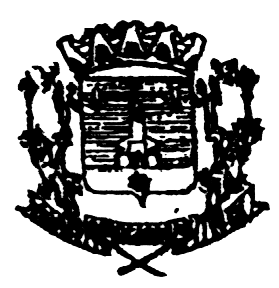 